Инструкция для регистрации на сайте ГАНОУ ВО «Региональный центр «Орион»Переходим по ссылке: https://orioncentr.ru/Выбираем пункт Регистрация и заполняем все поля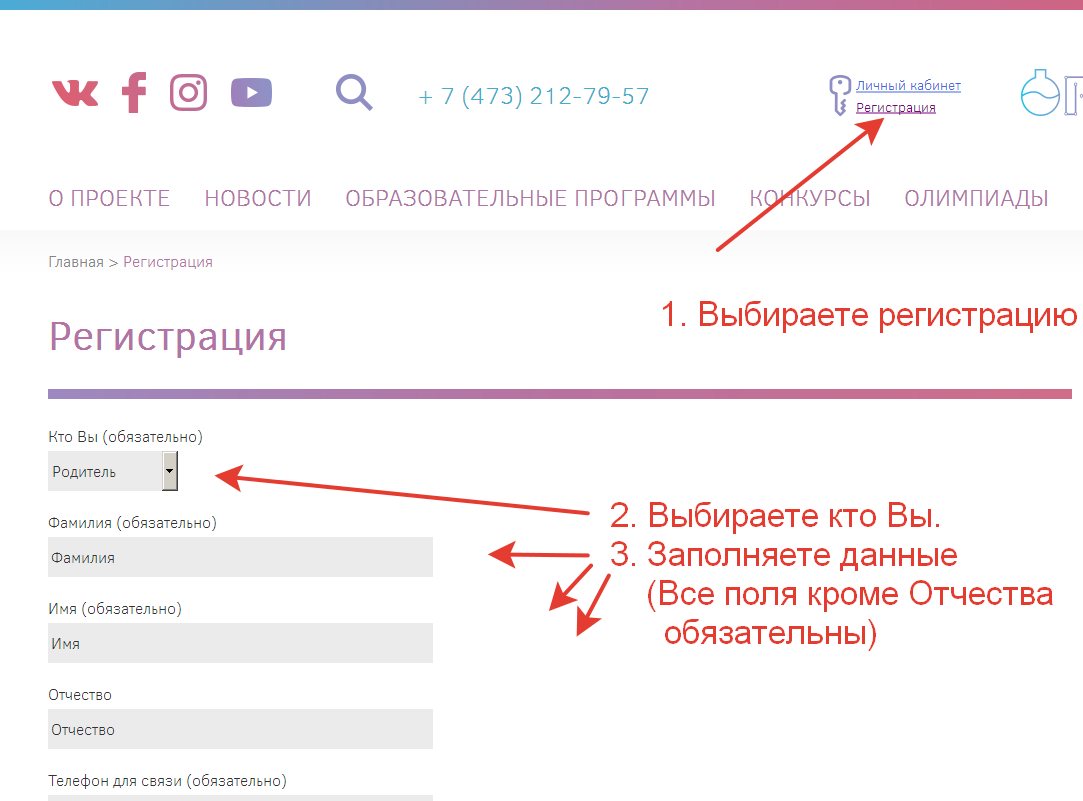 Для учеников обязательны дополнительные поля: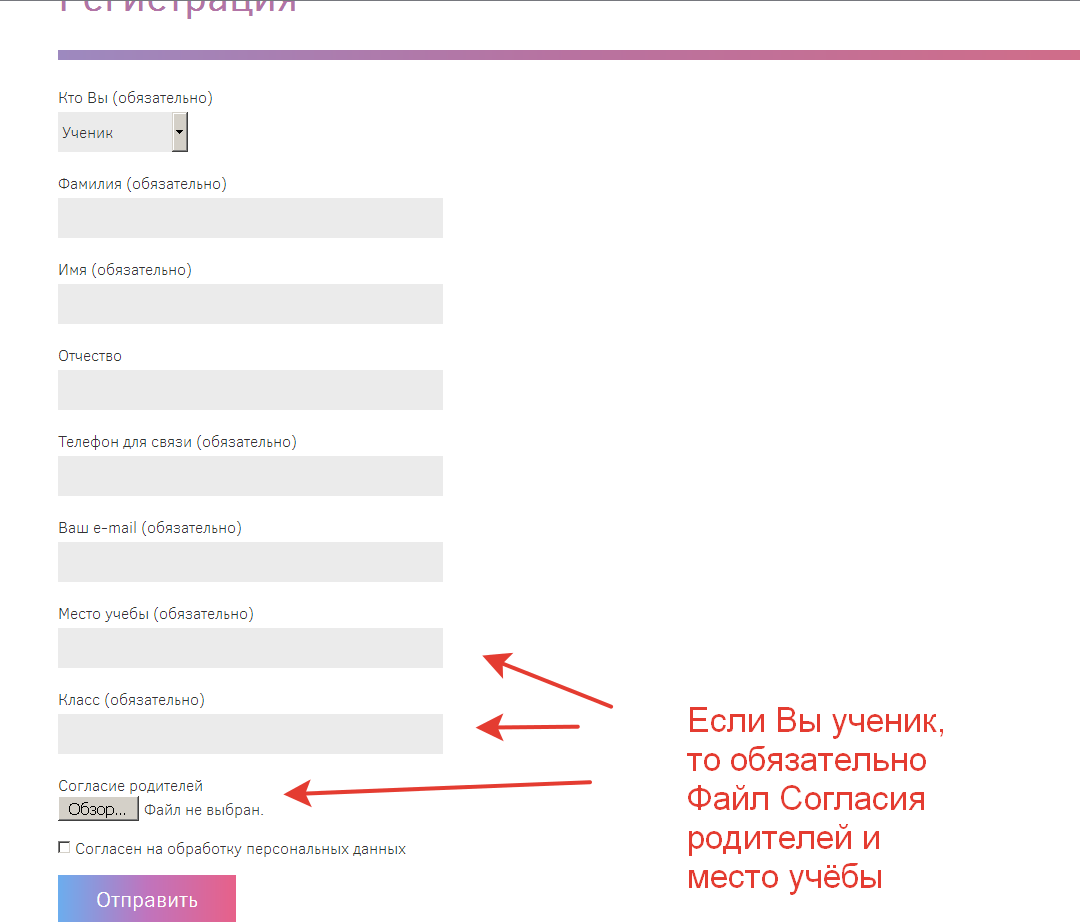 На почту, указанную при регистрации, в течении суток придёт логин и пароль. Входите на сайте в личный кабинет.Выбираете смену «Театральная смена». Далее заполняете электронную форму заявки, прикрепляете согласия на обработку персональных данных, мотивационное письмо. 